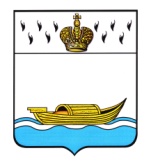           АДМИНИСТРАЦИЯ    Вышневолоцкого городского округа                                                    Распоряжениеот 31.12.2019                                                                                                  № 26-рг. Вышний ВолочекОб утверждении Положения об осуществлениипроверки соблюдения гражданином, замещавшимдолжность муниципальной службы в АдминистрацииВышневолоцкого городского округа, запрета назамещение на условиях трудового договорадолжности в организации и (или) на выполнениев данной организации работы (оказание даннойорганизации услуги) в течение месяца стоимостьюболее ста тысяч рублей на условиях гражданско-правового договора (гражданско-правовых договоров),если отдельные функции муниципального(административного) управления данной организациейвходили в должностные (служебные) обязанностимуниципального служащего, и соблюдения работодателемусловий заключения трудового договора или соблюденияусловий заключения гражданско-правового договорас таким гражданином В соответствии со статьей 12 Федерального закона от 25.12.2008               № 273-ФЗ «О противодействии коррупции», Федеральным законом от 02.03.2007 № 25-ФЗ «О муниципальной службе в Российской Федерации»,1. Утвердить Положение об осуществлении проверки соблюдения гражданином, замещавшим должность муниципальной службы в Администрации Вышневолоцкого городского округа, запрета на замещение на условиях трудового договора должности в организации и (или) на выполнение в данной организации работы (оказание данной организации услуги) в течение месяца стоимостью более ста тысяч рублей на условиях гражданско-правового договора (гражданско-правовых договоров), если отдельные функции муниципального (административного) управления данной организацией входили в должностные (служебные) обязанности муниципального служащего, и соблюдения работодателем условий заключения  трудового договора или соблюдения условий заключения гражданско-правового договора с таким гражданином (прилагается).2.	Руководителям самостоятельных структурных подразделений Администрации Вышневолоцкого городского округа руководствоваться в своей работе настоящим распоряжением.3.	Руководителю отдела муниципальной службы и кадровой работы Администрации Вышневолоцкого городского округа, руководителям самостоятельных структурных подразделений Администрации Вышневолоцкого городского округа ознакомить муниципальных служащих с настоящим распоряжением.4.	Контроль за исполнением настоящего распоряжения возложить на заместителя Главы Администрации Вышневолоцкого городского округа Шарапову Н.В.5. Настоящее распоряжение вступает в силу с 01.01.2020 и подлежит размещению на официальном сайте Администрации Вышневолоцкого городского округа в информационно-телекоммуникационной сети «Интернет».Глава Вышневолоцкого городского округа	                             Н.П. РощинаПоложение	об осуществлении проверки соблюдения гражданином, замещавшим должность муниципальной службы в Администрации Вышневолоцкого городского округа, запрета на замещение на условиях трудового договора должности  в организации и (или) на выполнение в данной организации  работы (оказание данной организации услуги) в течение месяца стоимостью более ста тысяч рублей на условиях  гражданско- правового договора (гражданско-правовых договоров), если отдельные функции муниципального (административного) управления данной организацией входили в должностные (служебные) обязанности  муниципального служащего, и соблюдения работодателем  условий заключения  трудового договора или соблюдения  условий заключения  гражданско-правового договора с таким гражданином1. Настоящим Положением определяется порядок осуществления проверки:а) соблюдения гражданином, замещавшим должность муниципальной службы в Администрации  Вышневолоцкого городского округа, включенную в перечень должностей, утвержденный распоряжением Администрации Вышневолоцкого городского округа от 31.12.2019 № 25-р (далее - соответствующая должность муниципальной службы), запрета в течение двух лет после увольнения с муниципальной службы на замещение на условиях трудового договора должности в организации и (или) на выполнение в данной организации работы (оказание данной организации услуги) в течение месяца стоимостью более 100 тысяч рублей на условиях гражданско-правового договора (гражданско-правовых договоров), если отдельные функции муниципального (административного) управления данной организацией входили в должностные (служебные) обязанности муниципального служащего, без согласия Комиссии по соблюдению требований к служебному поведению муниципальных служащих Администрации  Вышневолоцкого городского округа и урегулированию конфликта интересов (далее - Комиссия)б) соблюдения работодателем условий заключения трудового договора или соблюдения условий заключения гражданско-правового договора на выполнение работ (оказание услуг) с гражданином, указанным в подпункте «а» настоящего пункта.2. Основаниями для осуществления проверки являются:а) поступившее в соответствии с частью 4 статьи 12 Федерального закона от 25.12.2008 N 273-ФЗ «О противодействии коррупции» уведомление организации (работодателя) о заключении с гражданином, замещавшим соответствующую должность муниципальной службы, трудового и (или) гражданско-правового договора на выполнение работ (оказание услуг) в течение месяца более 100 тысяч рублей, указанных в подпункте «а» пункта 1 настоящего Положения;б) непоступление уведомления организации (работодателя), указанного в подпункте «а» настоящего пункта, если Комиссией было принято решение о даче согласия на замещение должности и (или) на выполнение работы (оказание услуг) в течение месяца стоимостью более 100 тысяч рублей на условиях гражданско-правового договора в организации, если отдельные функции по муниципальному (административному) управлению этой организацией входили в его должностные (служебные) обязанности. Проверка осуществляется в случае, если указанное уведомление не поступило в муниципальный орган в течение двух месяцев со дня дачи согласия гражданину, замещавшему соответствующую должность муниципальной службы, или со дня увольнения с муниципальной службы, если такое согласие было дано в период замещения гражданином соответствующей должности муниципальной службы;в) письменная информация, представленная правоохранительными органами, иными государственными органами, органами местного самоуправления, их должностными лицами, организациями и гражданами (далее - лица, направившие информацию).3. Информация анонимного характера не может служить основанием для проверки.4. Уведомление, информация, указанные в подпунктах «а», «в» пункта 2 настоящего Положения, поступившие в Администрацию Вышневолоцкого городского округа, в самостоятельные структурные подразделения Администрации Вышневолоцкого городского округа регистрируются и передаются соответственно в отдел муниципальной службы и кадровой работы Администрацию Вышневолоцкого городского округа, специалисту кадровой службы самостоятельного структурного подразделения Вышневолоцкого городского округа (далее – соответствующая кадровая служба) для осуществления проверки, предусмотренной пунктом 1 настоящего Положения.5. В случае поступления уведомления, предусмотренного подпунктом «а» пункта 2 настоящего Положения, соответствующая кадровая служба муниципального органа в течение двух рабочих дней проверяет, рассматривался ли Комиссией вопрос о даче гражданину согласия на замещение должности на условиях трудового договора и (или) выполнение работы (оказание услуг) в течение месяца более 100 тысяч рублей на условиях гражданско-правового договора в организации (у работодателя), если отдельные функции по муниципальному (административному) управлению этой организацией входили в его должностные (служебные) обязанности. В случае, если решение о даче указанного согласия принималось, соответствующая кадровая служба готовит мотивированное заключение, информирует представителя нанимателя о соблюдении гражданином, замещавшим соответствующую должность муниципальной службы, и организацией (работодателем) требований Федерального закона от 25.12.2008 N 273-ФЗ «О противодействии коррупции». Уведомление организации (работодателя), мотивированное заключение кадровой службы муниципального органа с визой представителя нанимателя приобщается к личному делу гражданина, замещавшего должность муниципальной службы.В случае, если принималось решение об отказе в даче согласия или вопрос о даче согласия такому гражданину Комиссией не рассматривался, уведомление организации (работодателя), мотивированное заключение кадровой службы муниципального органа с визой представителя нанимателя и иные материалы в течение десяти рабочих дней со дня поступления уведомления направляются для рассмотрения в Комиссию, о чем одновременно информируется представитель нанимателя.6. В случае, если в срок, указанный в подпункте «б» пункта 2 настоящего Положения, уведомление организации (работодателя) о заключении с гражданином, замещавшим соответствующую должность муниципальной службы, трудового и (или) гражданско-правового договора на выполнение работ (оказание услуг) в течение месяца более 100 тысяч рублей, не поступило, то в течение двух рабочих дней после истечения этого срока соответствующей кадровой службой направляется соответствующий запрос в организацию.При получении ответа о заключении с гражданином, замещавшим соответствующую должность муниципальной службы, трудового и (или) гражданско-правового договора на выполнение работ (оказание услуг) в течение месяца более 100 тысяч рублей и при выявлении признаков несоблюдения гражданином, замещавшим соответствующую должность, или организацией требований статьи 12 Федерального закона от 25.12.2008 N 273-ФЗ «О противодействии коррупции» информация и материалы в течение двух рабочих дней соответствующей кадровой службой направляются в прокуратуру.В случае, если в течение четырнадцати рабочих дней со дня направления запроса ответ не поступит, соответствующая информация направляется в прокуратуру.7. При поступлении информации, предусмотренной подпунктом «в» пункта 2 настоящего Положения, соответствующая кадровая служба в течение двух рабочих дней проверяет, рассматривался ли Комиссией вопрос о даче гражданину согласия на замещение должности и (или) выполнение работы (оказание услуг) в течение месяца более 100 тысяч рублей на условиях гражданско-правового договора в организации (у работодателя), если отдельные функции по муниципальному (административному) управлению этой организацией входили в его должностные (служебные) обязанности, а также проверяет наличие в личном деле лица, замещавшего соответствующую должность муниципальной службы:а) протокола с решением о даче согласия или об отказе в даче такого согласия;б) уведомления организации (работодателя) о заключении с гражданином, замещавшим соответствующую должность муниципальной службы, трудового и (или) гражданско-правового договора на выполнение работ (оказание услуг) в течение месяца более 100 тысяч рублей.По результатам проверки готовится мотивированное заключение, которое доводится до сведения представителя нанимателя.При выявлении признаков несоблюдения гражданином, замещавшим соответствующую должность, или организацией (работодателем) требований статьи 12 Федерального закона от 25.12.2008 N 273-ФЗ «О противодействии коррупции» мотивированное заключение и иные материалы направляются в прокуратуру.О принятом решении информируются лица, направившие информацию, с соблюдением требований законодательства о персональных данных, государственной или иной охраняемой федеральным законом тайне.Глава Вышневолоцкого городского округа	                            Н.П. РощинаПриложение к распоряжению Администрации Вышневолоцкого городского округаот 31.12.2019 26-р